Memorando No………….Manta, ………………………Señor/a Director/a de Comunicación e Imagen InstitucionalUleamDe mi consideración:En concordancia con el artículo 38 del Reglamento Reformatorio y Sustitutivo de Concurso Público de Méritos y Oposición para docentes titulares de la Universidad Laica “Eloy Alfaro” de Manabí, solicito a ustedes se sirvan publicar en la página web de la universidad los resultados finales del concurso:Atentamente,(Apellidos y Nombres)Presidente de la Comisión de Evaluación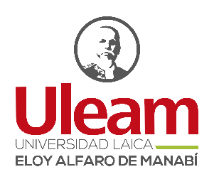 CONCURSO DE MÉRITOS Y OPOSICIÓNCONCURSO DE MÉRITOS Y OPOSICIÓNCONCURSO DE MÉRITOS Y OPOSICIÓNCONCURSO DE MÉRITOS Y OPOSICIÓNCONCURSO DE MÉRITOS Y OPOSICIÓNFACULTAD/EXTENSIÓN (INDICAR NOMBRE DE FACULTAD O EXTENSIÓN)FACULTAD/EXTENSIÓN (INDICAR NOMBRE DE FACULTAD O EXTENSIÓN)FACULTAD/EXTENSIÓN (INDICAR NOMBRE DE FACULTAD O EXTENSIÓN)FACULTAD/EXTENSIÓN (INDICAR NOMBRE DE FACULTAD O EXTENSIÓN)FACULTAD/EXTENSIÓN (INDICAR NOMBRE DE FACULTAD O EXTENSIÓN)PROFESOR TITULAR (ESPECIFICAR CATEGORÍA)PROFESOR TITULAR (ESPECIFICAR CATEGORÍA)PROFESOR TITULAR (ESPECIFICAR CATEGORÍA)PROFESOR TITULAR (ESPECIFICAR CATEGORÍA)PROFESOR TITULAR (ESPECIFICAR CATEGORÍA)ASIGNATURA/S: (INDICAR NOMBRE DE ASIGNATURAS)ASIGNATURA/S: (INDICAR NOMBRE DE ASIGNATURAS)ASIGNATURA/S: (INDICAR NOMBRE DE ASIGNATURAS)ASIGNATURA/S: (INDICAR NOMBRE DE ASIGNATURAS)ASIGNATURA/S: (INDICAR NOMBRE DE ASIGNATURAS)RESUMEN FINAL DE CALIFICACIÓN DEL CONCURSORESUMEN FINAL DE CALIFICACIÓN DEL CONCURSORESUMEN FINAL DE CALIFICACIÓN DEL CONCURSORESUMEN FINAL DE CALIFICACIÓN DEL CONCURSORESUMEN FINAL DE CALIFICACIÓN DEL CONCURSONo.CONCURSANTETOTAL MÉRITOSTOTAL OPOSICIÓNTOTAL1020304050Elaborado por: